INSTITUTO DE FOMENTO MUNICIPAL –INFOM-OFICINA REGIONAL DE QUICHELISTADO DE VIAJES NACIONALESDEL 01 AL 28 DE FEBRERO 2018INSTITUTO DE FOMENTO MUNICIPALREGIONAL DE HUEHUETENANGOLISTADO DE VIAJES NACIONALESDE FEBRERO  2,018INSTITUTO DE FOMENTO MUNICIPALREGIONAL DE PETENLISTADO DE VIAJES NACIONALESDEL 01 AL 28 DE FEBRERO 2018NOMBRE EMPLEADOPUESTOOBJETIVO DE LA COMISIÓNLUGARES VISITADOSLOGROSALCANZADOSTOTAL, DÍAS COMISIÓNINICIA COMISIÓNFINALIZA COMISIÓNTOTAL,VIATICOJosé Ángel Hernández RíosAuxiliar de IngenieríaAsesoría Técnica proyecto agua Municipal PachalumSe dio a conocer la importancia del mantenimiento del sistema y de clorarlo115/02/201815/02/201880.00Gilberto E. Barrios MFacilitado Gestión SocialSeguimiento a Gestión de Proyectos Infom UneparGuatemalaSe tuvo Reunión con el Director Ejecutivo de Pre Inversión 106/02/201806/02/2018139.90Higinio Gaspar Asicona RiveraGerente RegionalReunión de trabajo en Oficinas CentralesGuatemalaSe realizaron gestiones administrativas en Coordinación de Oficinas Regionales115/02/201815/02/2018173.00Higinio Gaspar Asicona RiveraGerente RegionalReunión de seguimiento a Gestión Social de Proyecto en Infom UneparGuatemalaSe recepcionó (3) equipos de computación para la Oficina Regional106/02/201806/02/2018143.90Eddy Estuardo García SicalAuxiliar de BodegasRealizar trámites administrativos en Transportes UneparGuatemalaSe recogieron Repuestos para los vehículos de la Regional.113/02/201813/02/2018124.00Josué Gabriel Natareno ÁlvarezOperario RegionalRecepción de documentos en Almacén, Bodegas y proveeduría GuatemalaSe recogió Expediente Arrendamiento Coordinación Oficinas RegionalesSe recibió remesa de formularios de viáticos en (Tesorería)113/02/201813/02/2018124.00Justo Enrique Medrano PérezIngeniero Reunión de trabajo en UneparGuatemalaSe dio a conocer sobre los Proyectos a construirse para el año 2018Se dio a conocer sobre los proyectos a ejecutarse para el año 2019.115/02/201815/02/2018143.00Total:Q: 927.80NOMBRE EMPLEADOPUESTODESCRIPCION COMISIONDESTINOLOGROS ALCANZADOSTOTAL DIAS COMISIONINICIA COMISION FINALIZA COMISIONTOTAL VIATICOOSCAR ARMANDO PALACIOS MERIDAGERENTE REGIONALATENDER CONVOCATORIA DE COORDINACION DE REGIONALES.GUATEMALAPARTICIPACION EN REUNION DE TRABAJO CON AUTORIDADES SUPERIORES, GERENTES REGIONALES Y PERSONAL DE UNIDADES DE INFOM.115/02/201815/02/18117.00BYRON OTONIEL LOPEZ PALACIOSPILOTOTRASLADO DE PERSONAL Y ENTREGA DE DOCUMENTOS.GUATEMALASE  TRASLADO AL PERSONAL Y ENTREGA Y SE RECIBIO DOCUMENTOS.115/02/201815/020/2018126.00HUGO JAVIER MATUL PEREZINGNIERO SUPERVISORASISTIR A REUNION DE TRABAJO.GUATEMALASE PARTICIPO ACTIVAMENTE EN LA REUNION DE TRABAJO PROGRAMADA.115/02/201815/02/2018112.00ROBERTO FIGUEROAAUXILIAR DE INGENIERIAVISITA PRELIMINAR DE EVALUACION DE CAMPO PARA ESTABLECER LAS CONDICIONES DE ABASTGECIMIENTO DE AGUA POTABLE.ALDEA NUEVO SAN MATEO, NENTON.SE REALIZO LA VISITA HABIENDOSE LLENADO LOS FORMATOS DE INFORMACION BASICA DE AGUA POTABLE Y SANEAMIENTO.219/022018220/02/2018252.00JOSUE AMADO LOPEZ CUMATZILFACILITADOR DE GESTION SOCIALPRIMERA VISITA TECNICO SOCIAL PROYECTO DE AGUA.ALDEA NUEVO SAN MATEO, NENTON.Se visito el lugar del nacimiento se visitaron cinco puntos de tanques de distribución cercanas a la Comunidad, se obtuvo información basica social de cada comunidad.219/02/201820/02/2018223.00ELDEN ALI VILLATORO DIAZTECNICO EN INFORMATICAACOMPAÑAMIENTO A GERENCIA REGIONAL REUNION CODEDEH.NENTONSE ASISTIO A LA REUNION PROGRAMADA DEL CODEDEH SE LES BRINDO ASISTENCIA A MUNICIPALIDADES QUE REQUIEREN PRESTAMOS.123/02/201823/02/201833.00OSCAR ARMANDO PALACIOS MERIDAGERENTE REGIONALATENDER CONVOCATORIA DEL CODEDEH.NENTONSE PARTICIPO EN LA 2da. REUNION DEL CODEDEH PRESENTANDO LA PROPUESTA DE TRAMiTE A SOLICITUD HACIA EL INGUAT ESTE DEPTO. SEA TOMADO EN CUENTA EN ACTIVIDADES TURISTICAS.NOMBRE EMPLEA-DOPUESTOOBJETIVOS DE LA COMISIÓNLUGARES VISITA-DOSLOGROS ALCANZADOSTOTAL,DÍAS COMISIÓNINICIA COMISIÓN FINALIZA COMISIÓNTOTALVIATICOFredy Ademir Contreras ZetinaGerente RegionalReunión de trabajo para establecer lineamientos para la ejecución efectiva, física y financiera de los proyectosCiudad GuatemalaCoordinación de términos a usar y procedimientos de supervisión e informes de proyectos a nivel Institucional0314-02-201816-02-2018Q. 854.00Milton Alexander Burelo OrtízIngeniero SupervisorReunión de trabajo sobre proyectos en ejecuciónCiudad GuatemalaExposición de avances físicos de los proyectos en ejecución y trabajos pendientes por realizar0314-02-201816-02-2018Q. 398.00TOTALQ1,252.00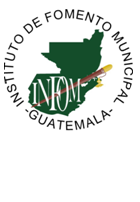 VIATICOS DE COMISIONES NACIONALESVIATICOS DE COMISIONES NACIONALESVIATICOS DE COMISIONES NACIONALESVIATICOS DE COMISIONES NACIONALESVIATICOS DE COMISIONES NACIONALESVIATICOS DE COMISIONES NACIONALESVIATICOS DE COMISIONES NACIONALESVIATICOS DE COMISIONES NACIONALESVIATICOS DE COMISIONES NACIONALESEXPRESADOS EN QUETZALESEXPRESADOS EN QUETZALESEXPRESADOS EN QUETZALESEXPRESADOS EN QUETZALESEXPRESADOS EN QUETZALESEXPRESADOS EN QUETZALESEXPRESADOS EN QUETZALESEXPRESADOS EN QUETZALESEXPRESADOS EN QUETZALESFEBRERO 2018FEBRERO 2018FEBRERO 2018FEBRERO 2018FEBRERO 2018FEBRERO 2018FEBRERO 2018FEBRERO 2018FEBRERO 2018EDIFICACION Y URBANISMOEDIFICACION Y URBANISMOEDIFICACION Y URBANISMOEDIFICACION Y URBANISMOEDIFICACION Y URBANISMOEDIFICACION Y URBANISMOEDIFICACION Y URBANISMOEDIFICACION Y URBANISMOEDIFICACION Y URBANISMOPUESTONOMBRE DEL EMPLEADOMUNICIPIO DEPARTAMENTOFECHAMONTO RECIBIDO CORRESPONDIENTE A VIÁTICOS (Q)MONTO RECIBIDO CORRESPONDIENTE ALIMENTOS (Q)MONTO RECIBIDO CORRESPONDIENTE OTROS SERVICIOS NO PERSONALES (Q)Daniel Antonio Colocho ArévaloIngeniero (Edificación y Urbanismo)Visita técnica por acueductoSipacapaSan Marcos6 al 9Q578.00José Antonio Valdizón AlonzoIngeniero (Edificación y Urbanismo)Reunión convocada Unidad Técnica Departamental (UTD)Antigua GuatemalaSacatepequez20Q190.00Fredy Saúl Figueroa BarreraIngeniero (Edificación y Urbanismo)Visita técnica por acueductoMoralesIzabal20 al 22Q726.00TOTALTOTALTOTALTOTALTOTALTOTALQ1,494.00Q0.00Q0.00TOPOGRAFÍATOPOGRAFÍATOPOGRAFÍATOPOGRAFÍATOPOGRAFÍATOPOGRAFÍATOPOGRAFÍATOPOGRAFÍATOPOGRAFÍANOMBRE DEL EMPLEADOPUESTODESCRIPCIÓN COMISIÓNMUNICIPIO DEPARTAMENTOFechaMONTO RECIBIDO CORRESPONDIENTE A VIÁTICOS (Q)MONTO RECIBIDO CORRESPONDIENTE ALIMENTOS (Q)MONTO RECIBIDO CORRESPONDIENTE OTROS SERVICIOS NO PERSONALES (Q)José Francisco Sanchez RodríguezTopografoAcueductoSipacapaSan Marcos6 al 19Q2,089.00José Francisco Sanchez RodríguezTopografoAcueductoAldea Tuichuna, Concepción TutuapaSan Marcos19 al 21Q697.00Walter Augusto Interiano RamírezAuxiliar de TopografoAcueductoSipacapaSan Marcos6 al 19Q2,095.00Walter Augusto Interiano RamírezAuxiliar de TopografoAcueductoAldea Tuichuna, Concepción TutuapaSan Marcos19 al 21Q614.00Guillermo Vicente Sanchez CoradoAuxiliar de TopografoAcueductoSipacapaSan Marcos6 al 19Q1,900.00Guillermo Vicente Sanchez CoradoAuxiliar de TopografoAcueductoAldea Tuichuna, Concepción TutuapaSan Marcos17 al 20Q656.00David Morales IllescasTopografoAcueductoSipacapaSan Marcos6 al 19Q2,132.00David Morales IllescasTopografoAcueductoAldea Tuichuna, Concepción TutuapaSan Marcos19 al 21Q667.00Marco Tulio HernándezAuxiliar de TopografoAlcantarillado sanitarioJutiapaJutiapa6 al 21Q5,280.00Nolberto López ReyesAuxiliar de TopografoAcueductoSipacapaSan Marcos6 al 19Q2,078.00Nolberto López ReyesAuxiliar de TopografoAcueductoAldea Tuichuna, Concepción TutuapaSan Marcos19 al 21Q665.00Oscar Orlando Chacón CastañedaTopografoAlcantarillado sanitarioJutiapaJutiapa6 al 21Q5,110.00Carmelo Girón MolinaAuxiliar de TopografoAlcantarillado sanitarioJutiapaJutiapa6 al 21Q5,043.00Moisés Eliseo Muy TocAuxiliar de TopografoAlcantarillado sanitarioJutiapaJutiapa6 al 21Q5,225.00Luis David Jimenez ChunAuxiliar de TopografoAcueductoSipacapaSan Marcos6 al 19Q2,093.00Luis David Jimenez ChunAuxiliar de TopografoAcueductoAldea Tuichuna, Concepción TutuapaSan Marcos19 al 21Q700.00José Alberto Vásquez RodríguezAuxiliar de IngenieríaAcueductoSipacapaSan Marcos6 al 9Q596.00José Alberto Vásquez RodríguezAuxiliar de IngenieríaAlcantarillado sanitarioMoralesIzabal20 al 22Q745.00TOTALTOTALTOTALTOTALTOTALTOTALQ38,385.00Q0.00Q0.00OPERACIÓN Y MANTENIMIENTOOPERACIÓN Y MANTENIMIENTOOPERACIÓN Y MANTENIMIENTOOPERACIÓN Y MANTENIMIENTOOPERACIÓN Y MANTENIMIENTOOPERACIÓN Y MANTENIMIENTOOPERACIÓN Y MANTENIMIENTOOPERACIÓN Y MANTENIMIENTOOPERACIÓN Y MANTENIMIENTONOMBRE DEL EMPLEADOPUESTODESCRIPCIÓN COMISIÓNMUNICIPIO DEPARTAMENTOFechaMONTO RECIBIDO CORRESPONDIENTE A VIÁTICOS (Q)MONTO RECIBIDO CORRESPONDIENTE ALIMENTOS (Q)MONTO RECIBIDO CORRESPONDIENTE OTROS SERVICIOS NO PERSONALES (Q)Julio César Castillo GarcíaTécnico en servicios municipalesVisita previa para programación de mantenimiento preventivo de pozos mecánicosPastores, San Juan AlotenangoChimaltenango, Sacatepequez7Q189.50Julio César Castillo GarcíaTécnico en servicios municipalesExtracción e instalación de equipo de bombeo y limpieza de pozo mecánicoCabañasZacapa13 al 16Q891.00Juan Cornelio Sosa MoralesTécnico en servicios municipalesVisita previa para programación de mantenimiento preventivo de pozos mecánicosPastores, San Juan AlotenangoChimaltenango, Sacatepequez7Q189.50Otilio Neemías EstradaPilotoExtracción e instalación de equipo de bombeo y limpieza de pozo mecánicoCabañasZacapa13 al 16Q651.00Carlos Humberto Meda VasquezTécnico en servicios municipalesExtracción e instalación de equipo de bombeo y limpieza de pozo mecánicoCabañasZacapa13 al 16Q907.00TOTALTOTALTOTALTOTALTOTALTOTALQ2,828.00Q0.00Q0.00